Service OpportunitiesASC:  Area Service Conference1st Sun, 1:30 pm (location rotates)Discussion of area service and business.Activities2nd Sunday, 2:30pm, Step OnePlans and coordinates area activities and event calendar.H&I (Hospitals and Institutions)3rd Sunday, 1:30pm, BroadwayCarries the message into facilities where addicts cannot get out to regularly scheduled meetings.  Please attend for time and locations.Helpline2nd Sunday, 1:30pm, Step OneCarries the message to addicts via our area help line.Outreach3rd Thursday, Restored to Sanity, 7pm(check activities calendar for Posse trips)Resource for area groupsPublic Information2nd Sunday, 3:00pm, Step OneInforms the public that NA exists and offers recovery from the disease of addiction.Web2nd Sunday, 3:30pm, Step One  As needed only, no regularly scheduled meetings…..Manages area website and electronic communications.ASO-BOD (Area Service Office Board of Directors)Last Monday@7:30 pm at the ASO       	Serves Area with literature and other recovery           	materials.  E-mail: fwaso@yahoo.comNarcotics AnonymousFt Worth Area Meeting Directory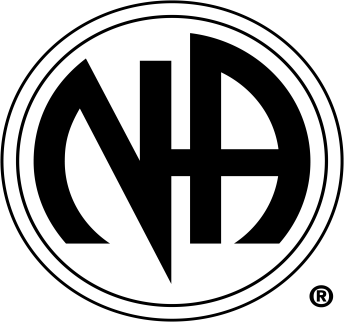 Narcoticos AnonymousReuniones de la Areawww.fwana.org24 Hour Helpline817-624-9525For meetings outside of the Fort Worth Area call:888-NA WORKS(888-629-6757)24 horas linea de ayuda española888-600-6229Area Service Office (ASO)6816 Camp Bowie Blvd. West Ste 124Fort Worth, TX 76116PO Box 470033Fort Worth, TX 76147817-335-6360 Mon 10a-2p, 7:30p-9:30p, Wed andThu 10-2p Wed 10a-4pGuide to Meeting ScheduleClosed/Open: If a meeting time is surrounded by ( ), it is a closed meeting.  This just means it is for addicts only.  All other meetings are open to anyone, though we ask that only addicts share.BN= Birthday Night.  This is a monthly celebration of those who have celebrated lengths of clean time during that month.GC= Group Conscience.  This is a business meeting for that group.Bus Lines.  If a group is on a bus line, it has a T: and the bus number after the group name.  Refer to the-t.com for more information about the local bus system.ask ask-it basket meetingcl candle light meetingbl black light meetinglit literature study meetingme men’s meetingnc topics for newcomers   (newcomers are welcome at all NA meetings)sp speaker meetingss step study meetingwo women’s meetingyp young persons’ meetingbk book study~ this meeting permits smoking% this group is handicap accessible BT Basic Text BookLC Living Clean BookHW It Works How and Why BookIP Informational PamphletThis meeting schedule was updated:Sept 17th, 2017Please make sure you are using the latest schedule.  Schedules are updated monthly. Submit changes to: schedule@fwana.org